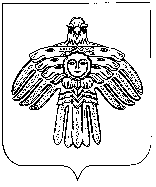 КОМИ РЕСПУБЛИКАСА ВЕЛӦДАН, НАУКА ДА ТОМ ЙӦЗПОЛИТИКА МИНИСТЕРСТВОМИНИСТЕРСТВО ОБРАЗОВАНИЯ, НАУКИ И МОЛОДЕЖНОЙ ПОЛИТИКИ РЕСПУБЛИКИ КОМИП Р И К А З« ___ »  __________  2019 г.	№  _____г. СыктывкарОб утверждении типовой программы инструктажа и практических занятий с работниками по вопросам обеспечения антитеррористической защищенности, а также по действиям при обнаружении посторонних лиц и подозрительных предметов, при угрозе совершения террористического акта В соответствии с Положением о Министерстве образования, науки и молодежной политики Республики Коми, утвержденным постановлением Правительства Республики Коми от 01.11.2016 № 520 «О Министерстве образования, науки и молодежной политики Республики Коми», в рамках координации работы по реализации на территории Республики Коми постановления Правительства Российской Федерации от 02.08.2019 № 1006 «Об утверждении требований к антитеррористической защищенности объектов (территорий) Министерства просвещения Российской Федерации и объектов (территорий), относящихся к сфере деятельности Министерства просвещения Российской Федерации, и формы паспорта безопасности этих объектов (территорий)», а также в целях защиты жизни и здоровья обучающихся (воспитанников) и работников образовательных организаций в случае возникновения или угрозы возникновения чрезвычайной ситуацииПРИКАЗЫВАЮ:Утвердить программу инструктажа и практических занятий с работниками по вопросам обеспечения антитеррористической защищенности, а также по действиям при обнаружении посторонних лиц и подозрительных предметов, при угрозе совершения террористического акта (типовую) в соответствии с приложением к настоящему приказу.Руководителям государственных учреждений Республики Коми, функции и полномочия в отношении которых осуществляет Министерство образования, науки и молодежной политики Республики Коми:обеспечить проведение инструктажей и практических занятий с работниками объектов (территорий) по вопросам обеспечения антитеррористической защищенности, а также по действиям при обнаружении посторонних лиц и подозрительных предметов, при угрозе совершения террористического акта;организовать ведение журнала учета инструктажей и практических занятий с работниками объектов (территорий) по вопросам обеспечения антитеррористической защищенности, а также по действиям при обнаружении посторонних лиц и подозрительных предметов, при угрозе совершения террористического акта;Рекомендовать руководителям муниципальных органов в Республике Коми, осуществляющих управление в сфере образования, организовать работу:по проведению в подведомственных муниципальных учреждениях инструктажей и практических занятий с работниками объектов (территорий) по вопросам обеспечения антитеррористической защищенности, а также по действиям при обнаружении посторонних лиц и подозрительных предметов, при угрозе совершения террористического акта;по ведению в подведомственных муниципальных учреждениях журналов учета инструктажей и практических занятий с работниками объектов (территорий) по вопросам обеспечения антитеррористической защищенности, а также по действиям при обнаружении посторонних лиц и подозрительных предметов, при угрозе совершения террористического акта.Контроль за исполнением настоящего приказа возложить на заместителя министра М.А. Ганова.И.о. министра	Л.В. СмирноваУтвержденаприказом Министерства образования, науки и молодежной политики Республики Коми от «___» __________ 2019 г. № _____(приложение к приказу)ПРОГРАММАинструктажа с работниками по вопросам обеспечения антитеррористической защищенности, а также по действиям при обнаружении посторонних лиц и подозрительных предметов, при угрозе совершения террористического акта(типовая)№ п/пНаименование темы (практическое занятие)Количество часов1.Пропускной и внутриобъектовый режим на объекте (территории) организации0,22.Порядок действий при обнаружении посторонних лиц на объекте (территории) организации; характерные признаки действий посторонних лиц, создающих угрозы безопасности0,13.Порядок действий при обнаружении подозрительных предметов на объекте (территории) организации; существующие запреты и ограничения по действиям при обнаружении подозрительных предметов0,14.Порядок действий при получении информации об угрозе совершения террористического акта на объекте (территории) организации0,15.Порядок действий при возникновении чрезвычайных обстоятельств криминального характера на объекте (территории) организации0,26.Организация и проведение эвакуации работников, обучающихся и иных лиц, находящихся на объекте (территории) организации, в случае получения информации об угрозе совершения или о совершении террористического акта на объекте (территории) организации0,27.План эвакуации работников, обучающихся и иных лиц, находящихся на объекте (территории) организации, в случае получения информации об угрозе совершения или при совершении террористического акта на объекте (территории) организации0,18.Использование эвакуационных путей и выходов объекта (территории) организации для обеспечения безопасной и беспрепятственной эвакуации в случае получения информации об угрозе совершения или при совершении террористического акта на объекте (территории) организации0,19.Места и порядок сбора работников, обучающихся и иных лиц, находящихся на объекте (территории), при проведении безопасной и беспрепятственной эвакуации в случае получения информации об угрозе совершения или при совершении террористического акта на объекте (территории) организации0,110.Особенности проведения безопасной и беспрепятственной эвакуации обучающихся в холодное время года (при отрицательных температурах воздуха на улице) 0,111.Просмотр учебного фильма об организации и проведении эвакуации в случае возникновения пожара (https://yadi.sk/i/adJQX4LFJ3FffQ), разбор существующих различий в подходах к организации и проведению эвакуации в случае пожара и в случае угрозы совершения террористического акта и их особенностей0,212.Практическое занятие с руководящим составом и работниками объекта (территории) по действиям при обнаружении посторонних лиц и подозрительных предметов, а также при угрозе совершения террористического акта1,5ИТОГОИТОГО3,0